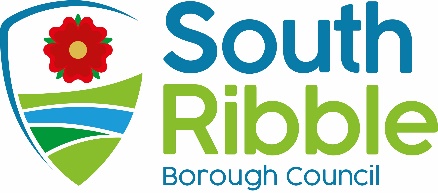 Annual Governance Statement: Actions - updatePurpose of the ReportTo update members of the committee of the progress of implementation of the improvement actions in the Annual Governance Statement.Corporate prioritiesThe report relates to the following corporate priorities: (Please bold one)Background to the reportMembers will recall approving the Annual Governance Statement for the year 2021/22 in May 2022. Whilst no significant governance failings were identified, members approved a number of improvement actions to be undertaken. The table below contains the actions and works done to date to progress them.Comments of the Statutory Finance OfficerThere are no financial implications in this report.Comments of the Monitoring OfficerThis is an update report to show progress of implementation of recommended improvements as such there are no comments. Report ofMeetingDateDirector of Governance and Monitoring OfficerGovernance CommitteeTuesday, 10 January 2023Is this report confidential?No Is this decision key?Not applicableRecommendationsThat members note the report.Reasons for recommendationsThe improvement actions in the Annual Governance Statement will assist the council in strengthening it’s governance environment. As these have been approved by the committee it is appropriate to keep members appraised as to the progress of their delivery.Other options considered and rejectedNot applicable. An exemplary councilThriving communitiesA fair local economy that works for everyoneGood homes, green spaces, healthy placesThemeAreas for improvementSuggested improvementProgressProcess/SystemFailure to identify, monitor and report of fraud risks facing the AuthorityTo develop the Council’s approach to fraud following the assessment of the Council’s arrangements against Fighting Fraud and Corruption Locally 2020-2025To be undertaken in quarter 4.Process/SystemFailure to have a system in place to ensure key corporate policies are regularly reviewed, version controlled and remain up to date and accurate.Devise and implement a corporate process to ensure all staff revisit key policies so a good level of awareness is maintained across the organisationThe ideal is to have a digital process of review, however, this will need development and other IT priorities need to be delivered first.This risk is being mitigated manually at present and members will be aware a number of policies have been presented to Council and /or Cabinet this year for approval.In addition manual reminders have been sent to all directorates to review Process/SystemContract Management SystemDirectors to ensure all contracts are entered onto the corporate CMS in a timely fashion including current “live” contracts.The contract management system has been implemented however further development is required. It is intended to add additional steps to the CMS process to require the live contract information to be added before the process can be closed. Process/SystemRisk ManagementA range of reports to be developed to allow Directors to challenge data held with GRACE including partnership, project and operational risks.This is now complete, however instead of reports, a Directorate Dashboard has been developed and is provided to Directors for use at Management Team Meetings which includes all relevant information.Process/SystemCyber Security, use of ICT equipment and system accessOnce approved, awareness of the contents of the Shared Information Security Framework should be raised using all communication methods. A programme of Cyber security training sessions should be developed and delivered to highlight to all officers and members the risks faced by the council. Align where appropriate all IT forms and processes across the shared council environment.The timing for this work will be confirmed.The Shared ISF has been developed but it his felt important to time the training on it to the roll out of the new IT environment and equipment.This review is in progress with all forms and processes currently being considered.Staff developmentEqualityOnce approved, the refreshed equality framework should be rolled out including training and updating of EIAs on websiteComplete.The revised Equality Framework was approved and implemented this year.Staff developmentOrganisational DevelopmentOD Strategy to be developed (May 22)Mandatory training modules to be completed in fullOD to ensure monitoring reports are issued to Directors on a regular basis. This is to include monitoring of compliance with new HR policies and processes.All Directors to ensure all mandatory training is completed within the agreed timescales.Complete.Reports are issued in accordance with the recommended improvement.The Learning Hub provides reporting to Directors, Service Leads and Managers concerning the completion of mandatory training.CorporateConstitutionConstitution to be reviewed and updated where applicable.A constitution working group is being established to meet in quarter 4Business continuityTo put forward a business case for the future management of business continuity to standardize and align process across the two authorities.To establish a forward plan of testing to ensure plans are robust, encompass all council activity and are fit for purpose.CompleteAdditional temporary resource has been provided to the EP /BC team and alignment works undertaken. Training has been provided to staff in December 2022 on the new processes and Resilience Direct.A training plan has been developed with duty officers having received training in the third quarter of 2022/23.An emergency planning exercise held jointly with Chorley BC is to be held in quarter 4.Report Author:Email:Telephone:Date:Chris Moister (Director of Governance)chris.moister@southribble.gov.uk22.12.22